RomaniaRomaniaRomaniaRomaniaMarch 2026March 2026March 2026March 2026MondayTuesdayWednesdayThursdayFridaySaturdaySunday12345678Ziua Mamei910111213141516171819202122232425262728293031NOTES: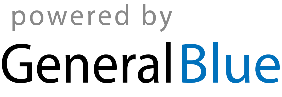 